Name: ________________________  	Period: __________	    Date: __________________Data Discussion for Patterns in Solar CellsResearch Question:How does the angle between the ground and a given solar cell affect the it power produces?Research Question:How does the angle between the ground and a given solar cell affect the it power produces?Date: 3/20/2018 (Spring Equinox)Location: Galapagos Islands (Latitude 0o)Solar panel: size = 1 m x 1 m, Efficiency: 20%Date: 3/20/2018 (Spring Equinox)Location: Oregon (Latitude 45o N)Solar panel: size = 1 m x 1 m, Efficiency: 30%Equation: Equation: 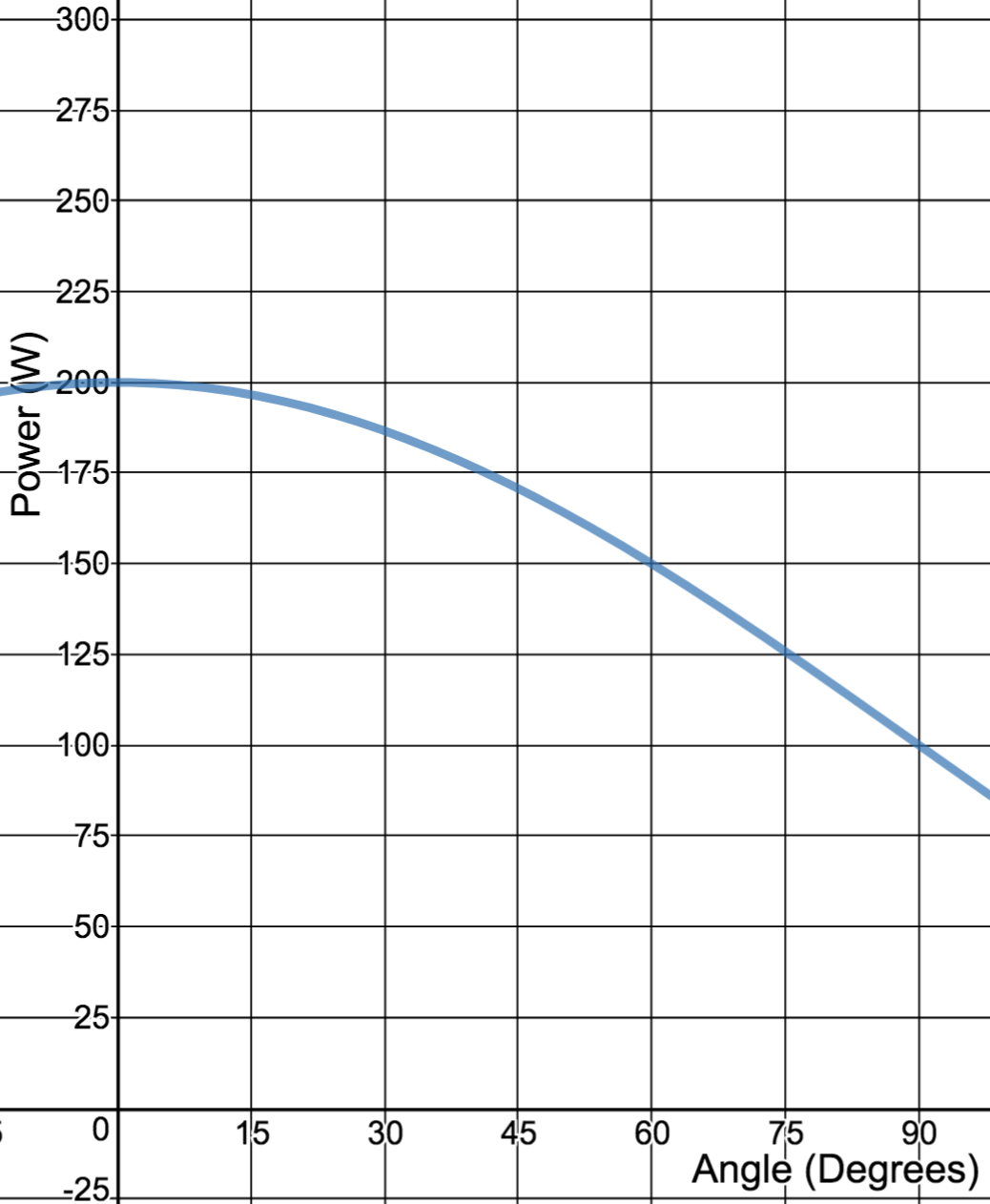 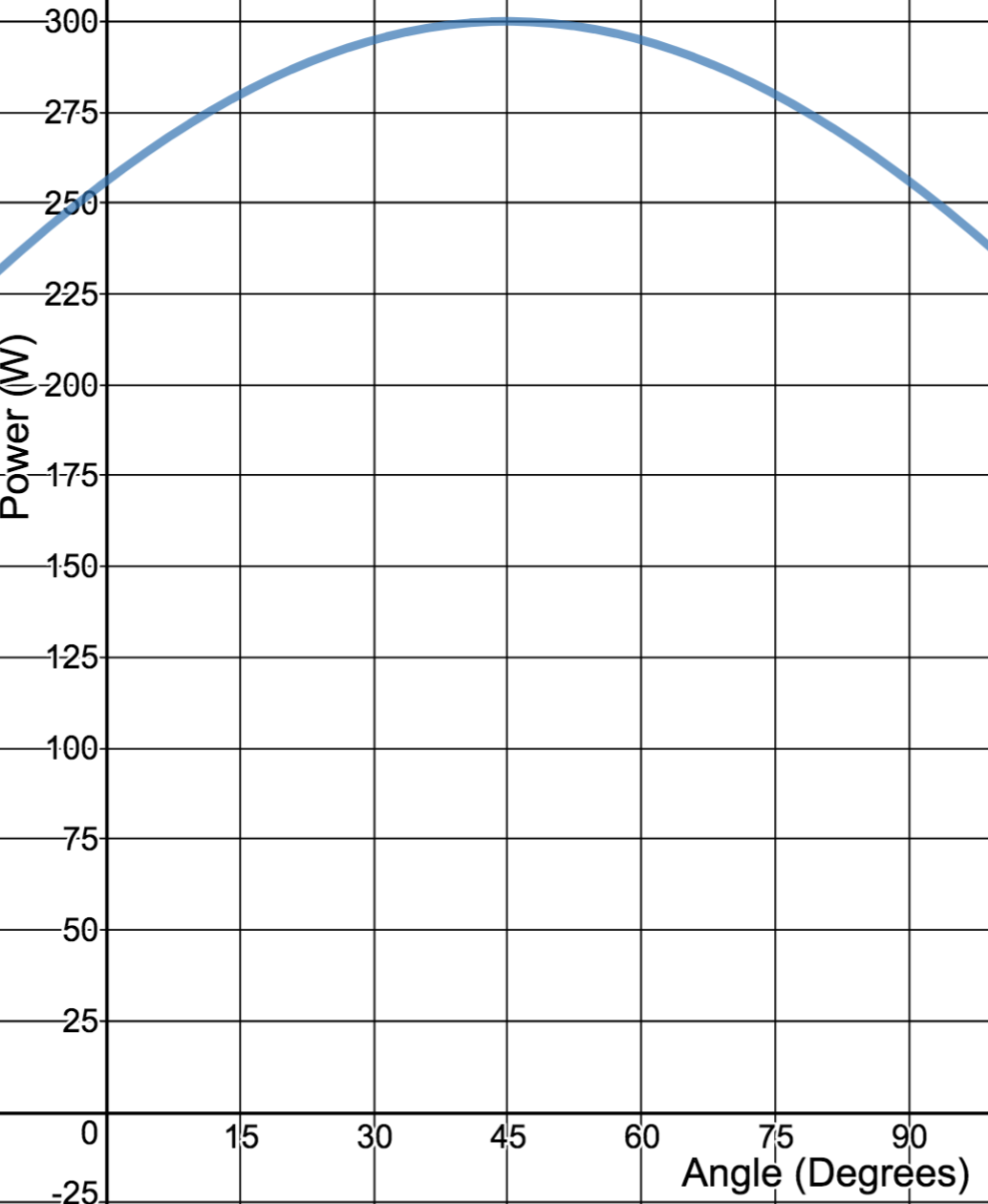 Date: 3/20/2018 (Spring Equinox)Location: Alaska  (Latitude 85o)Solar panel: size = 1 m x 1 m, Efficiency: 20%Date: Location: Solar panel: Equation: Equation: 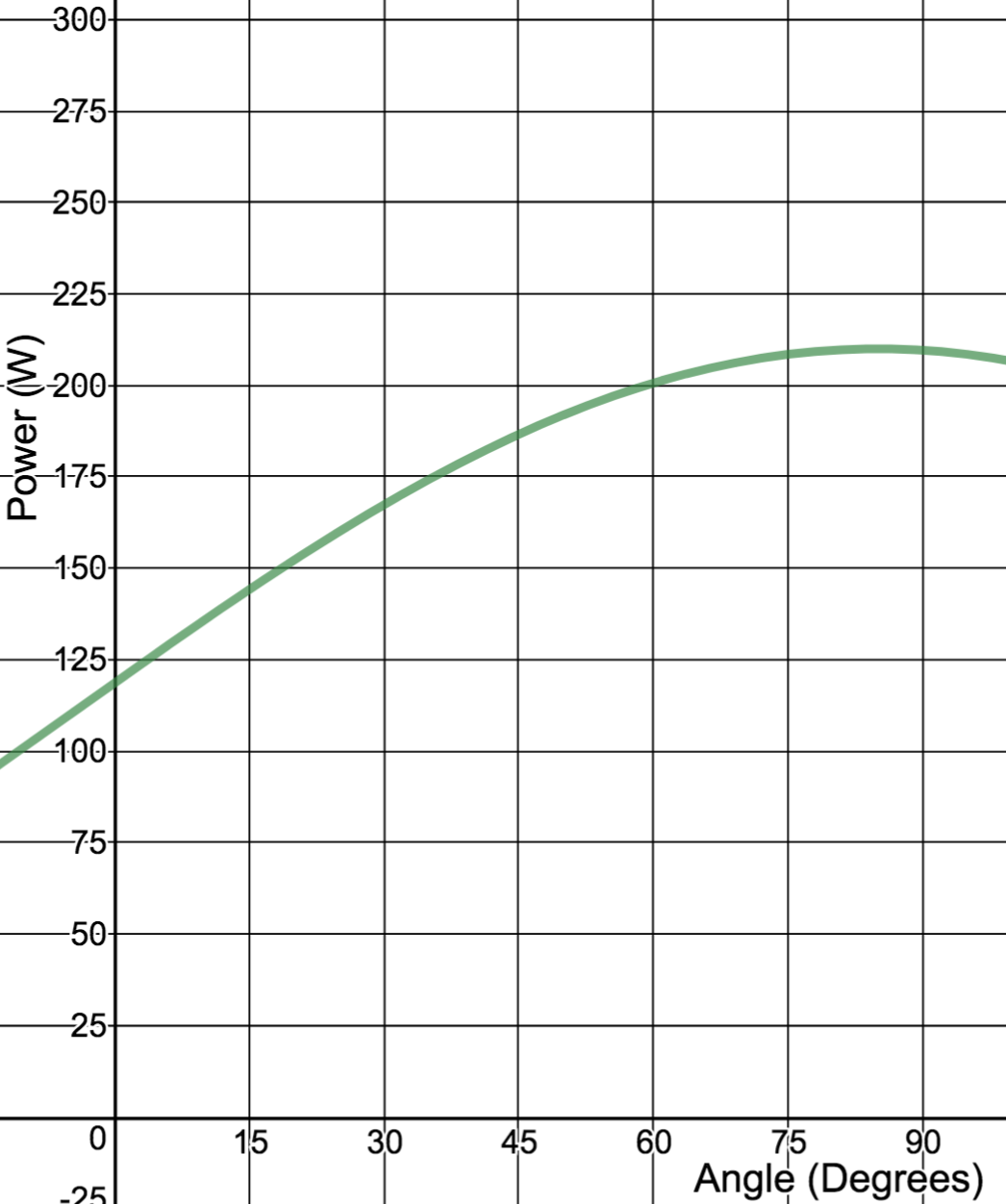 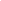 SimilaritiesSimilaritiesDifferencesDifferencesPrediction Question 1: For the Galapagos solar panel display, what would the power be if you turned it upside down on the roof, that is 180o degrees? Why does this make sense?Prediction Question 2: For the Alaska solar panel, if instead of tilting it towards the sun you tilted it backwards away from the -95o degrees what would the power be? How could it still be generating a little power?Prediction 1:Prediction 2:At their respective optimum angles, why is Oregon’s solar panel producing more power than the Galapagos or Alaska solar panel?At their respective optimum angles, why is Oregon’s solar panel producing more power than the Galapagos or Alaska solar panel?In words with some annotated pictures, describe what the values mean the following contexts:In words with some annotated pictures, describe what the values mean the following contexts:In words with some annotated pictures, describe what the values mean the following contexts:In words with some annotated pictures, describe what the values mean the following contexts:In the real world, it meansIn the graph, it shows up asIn the mathematical model, it isABCWrite out the equation using all words (concepts):Write out the equation using all words (concepts):Write out the equation using all words (concepts):Write out the equation using all words (concepts):Engineering Design Question: How could you modify a solar panel to increase the effective A, B, and C values?Engineering Design Question: How could you modify a solar panel to increase the effective A, B, and C values?Engineering Design Question: How could you modify a solar panel to increase the effective A, B, and C values?For A:For B:For C: